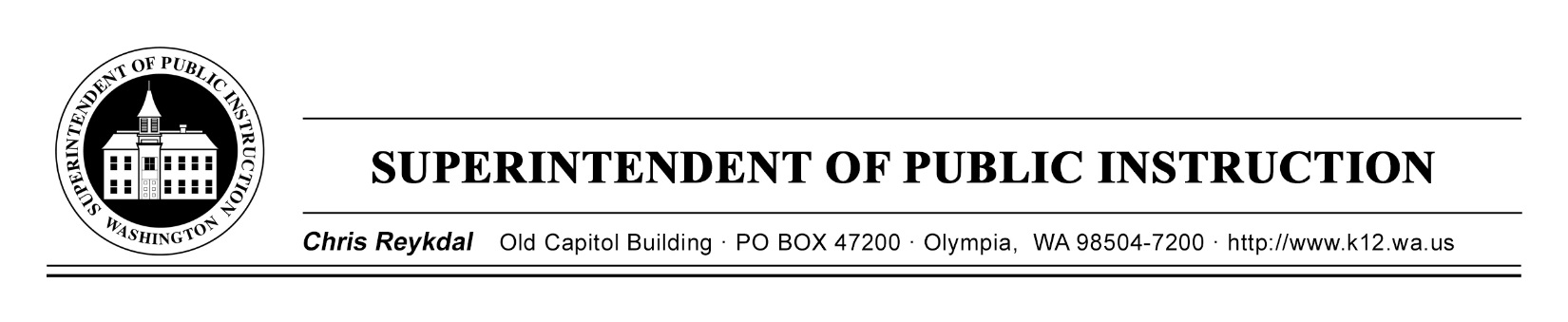 Dyslexia Advisory Council | October 21, 2019 | ESD 113Implementing E2SSB 6162TimeFocusResourcesNotes12 PMSign In and Technology Check12:30PMWelcome and IntroductionsReview AgendaReview NormsState of the StateCouncil  Correspondence, Webinars, Supplemental Decision Package, and NewslettersDeveloping Coherence2:30PMBreakExpectations of the YearBreak Into WorkgroupsBegin Creating Workgroup Action PlanAction Plan Template5 PMWorking Dinner -Discuss Upcoming Outreach5:45 PMPublic joins the Dyslexia Advisory Council Public Comment FAQ for Review6:45PMWrap Up the Day7 PMGood Bye